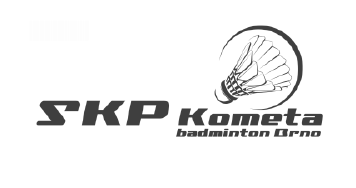 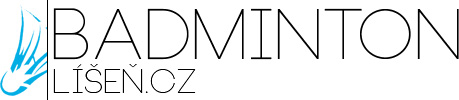 Propozice GP C DOSPĚLÝCH SKP Kometa BrnoPořadatel:		SKP Kometa Brno RS badmintonTermín:             	neděle 28.5.2017Místo:              	Hala Badminton-Líšeň, areál bývalého Zetoru, Úlehlova 3050/166 kurtů  www.badmintonlisen.czVr. rozhodčí:     	Doubravka BrávkováŘízení turnaje:  	členové SKP Kometa Brno RS badmintonDisciplíny:         	DM, DŽ, ČM, ČŽ, SČÚčastníci:          bez omezení výkonosti, podmínkou je platná licenceČBaS a zaslání přihlášky ve stanoveném termínu, turnaj je otevřený i pro hráče jiných oblastí, na turnaji mohou startovat i hráči, kteří nejsou občany ČR a nemají licenci ČBaS, ale bez nároků na zisk bodů. Časový rozpis:   	8.00-8.30 prezentace hráčů                                                                   	8.45 losování                         	9.00 zahájení turnajeMíče:                 	vlastníHerní systém:    soutěž se hraje vylučovacím systémem K.O. na jednu porážku.                          	Počítání dle rozpisu soutěží pro sezónu 2017Nasazení:          	dle platného žebříku 2017Startovné:         	100,- Kč za disciplínu a hráčePřihlášky : 	pouze na email kometabadec@seznam.cz , do čtvrtka 25.5.2017, přihláška bude potvrzena emailem. Počet účastníku                           omezen. Občerstvení :     na recepci haly (káva, chlazené nápoje, cukrovinky)Ceny:		diplomy za 1. až 3.místo, medaileKontakt na pořadatele: 	Martin Svoboda, tel: 777 008 698,                     email: macasv@seznam.cz                                     	Hanka Pospíšilová, tel: 739 056 86                                    	hana.pospisilova@stottan.comUpozornění: každý hráč/hráčka se turnaje účastní na vlastní nebezpečí, zodpovědnost a riziko. Dodržuje pravidla provozovatele sportovního zařízení a řídí se pokyny organizátora turnaje.                                                                            